Watch http://tinyurl.com/gw7fppt or scan the QR code 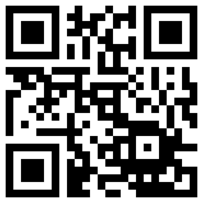 What is the problem that the video is addressing?How many feet will global sea levels rise if all the glacial ice in Antarctica and Greenland melted? Have sea levels been higher in the past?  What evidence do we have of this?What human activity is causing global sea levels to arise?By 2100, how much do scientist predict that sea level will rise by on the coast of Miami?What solution was proposed to protect Miami?Hurricane Katrina was able to damage New Orleans so much because it broke through what?What percent of New Orleans was flooded due to Hurricane Katrina?How has the city of New Orleans protecting itself against future storms and what is the cost?Why is Bangladesh so sensitive to sea level damage?How would a rise in sea level effect the San Francisco water and food supply?Where is the super dam proposed to be built and how much would it cost?Why is the human population an issue when planning for sea level defenses?What does London currently have to protect it from sea level rises?What have they started to do in the Netherlands which could be a model for the future?Name three solutions that were proposed to fix the water problem?Would you buy ocean front property?  Why or why not?